Διεθνής φοιτητικός Διαγωνισμός e-nnovation 2014 EnnovationΠεριγραφή Το Ennovation είναι ένας Διεθνής διαγωνισμός ψηφιακής επιχειρηματικότητας-καινοτομίας για φοιτητές. Ο διαγωνισμός διοργανώνεται από το Εργαστήριο Ηλεκτρονικού Επιχειρείν (ELTRUN) του Tμήματος Διοικητικής Επιστήμης, το Διεθνές Πανεπιστήμιο της Ελλάδος (International Hellenic University – IHU) και το Πανεπιστήμιο Λευκωσίας (University of Nicosia).Στόχος του διαγωνισμού είναι να αναδειχθεί η νεανική καινοτομία και επιχειρηματικότητα στους ψηφιακούς χώρους του διαδικτύου, του κινητού κλπ και να προωθηθούν νέες επιχειρηματικές ιδέες για το ηλεκτρονικό επιχειρείν και νέα ψηφιακά προϊόντα.Παραδειγματικές εφαρμογές περιλαμβάνουν:Εφαρμογές και υπηρεσίες στο κινητόΜοντέλα ηλεκτρονικού εμπορίου B-B, B-C, C-CΥλοποιήσεις υπηρεσιών σε κοινωνικά δίκτυαΗλεκτρονικές αγορές, ηλεκτρ. διαμεσολαβητές, ηλεκτρ. μεσίτες κλπWeb-based πληροφοριακά συστήματαΕφαρμογές διαδραστικού ψηφιακού μάρκετινγκ και εξατομικευμένες υπηρεσίεςΠροχωρημένα πληροφορικά συστήματα: ERP, BI, CRM, κλπΣυστήματα ηλεκτρονικών προμηθειών και ηλεκτρονικών δημοπρασιώνΔιεπιχειρησιακά πληροφοριακά συστήματα και συνεργασιακά περιβάλλονταRFID και NFC εφαρμογές και υπηρεσίεςΔιαδικτυακές υπηρεσίες προστιθέμενης αξία για καταναλωτές, επιστήμονες, πολίτες, επιχειρήσεις και οργανισμούςΣυστήματα ηλεκτρονικής μάθησης και διαχείρισης γνώσηςΣυστήματα και υπηρεσίες ηλεκτρονικής διακυβέρνησηςΗ συμμετοχή στο διαγωνισμό Ennovation είναι ανοιχτή και δωρεάν και μπορούν να συμμετέχουν Φοιτητές Πανεπιστημίων (προπτυχιακοί ή μεταπτυχιακοί, από όλα τα ΑΕΙ και ΤΕΙ της χώρας και της Ευρώπης, από όλους τους κλάδους σπουδών) σε ομάδες από 2 έως 5 άτομα.Υποβολή Προτάσεων – Φάσεις ΑξιολόγησηςΗ συμμετοχή στον 7ο Φοιτητικό διαγωνισμό Ψηφιακής Καινοτομίας περιλαμβάνει τα ακόλουθα στάδια:1η Φάση Η υποβολή της επιχειρηματικής πρότασης για την πρώτη φάση του διαγωνισμού Ennovation 2014 θα πραγματοποιηθεί μέσω online φόρμας που θα είναι διαθέσιμη στην παρούσα σελίδα κατά τις ημερομηνίες υποβολής επιχειρηματικής πρότασης. Οι ενδιαφερόμενοι θα κληθούν να αποστείλουν 3 έως 5 σελίδες (Σε μορφήPDF ή προαιρετικά DOC και DOCX), στις οποίες θα περιγράφουν την επιχειρηματική τους ιδέα. Στην περιγραφή της επιχειρηματικής ιδέας θα πρέπει να δοθεί έμφαση στις ακόλουθες ενότητες οι οποίες θα πρέπει να υπάρχουν στο κείμενο υποβολής ως ξεχωριστές ενότητες:Τίτλος επιχειρηματικής πρότασης /Επωνυμία της επιχείρησης (Μια λέξη ή φράση που προσδιορίζει την επιχείρηση καθώς και το αντίστοιχο λογότυπο)Στόχος της επιχειρηματικής ιδέας, το επιχειρηματικό πλάνο, τα προϊόντα ή/και τις υπηρεσίες που θα παρέχονται κλπ.Σύντομη περιγραφή των υπηρεσιών / προϊόντων (Περιγραφή, τεχνολογία στην οποία θα χτιστεί, χρησιμότητα για τους χρήστες)Καινοτομίες-Πλεονεκτήματα σε σχέση με τον ανταγωνισμό της πρότασης σας και πώς διαφοροποιείται από τις υπάρχουσες επιχειρηματικές δραστηριότητες (κανονικές ή/και στο Internet)Πιθανοί Πελάτες – Αγορά (κατηγορίες και ανάγκες που καλύπτετε), extra υπηρεσίες που τους παρέχετε, τρόποι που θα τους προσελκύσετε στο site κλπ.Τρόποι παραγωγής / προμήθειας των υπηρεσιών / προϊόντων που παρέχετε και διαχείριση της διανομής του προϊόντος/ υπηρεσίας για να είναι αποτελεσματική και επικερδής.Πηγές εσόδων και πιθανά έξοδα της επιχείρησης (Από ποιες πηγές η επιχείρησή σας αντλεί έσοδα; Ποιες είναι οι κυριότερες πηγές εξόδων απαραίτητων για τη λειτουργία της επιχείρησής σας;)Προσοχή: Το παραπάνω ΔΕΝ είναι Business PlanΜε την ολοκλήρωση της επεξεργασίας της κατάθεσης θα επιστραφεί ο κωδικός κατάθεσης (μέσω e-mail) και η αίτηση συμμετοχής θα έχει ολοκληρωθεί. 2η Φάση Η επιστημονική επιτροπή του διαγωνισμού θα διαλέξει τις ομάδες με τις πιο καινοτομικές ιδέες, και θα τους ζητηθεί να καταθέσουν ως τις 15 Ιουλίου 2014 ένα ολοκληρωμένο επιχειρηματικό πλάνο, με βάση το ακόλουθο πρότυπο επιχειρηματικού σχεδίου (Download). Για περαιτέρω πληροφορίες και οδηγίες μπορείτε να χρησιμοποιήσετε τους ακόλουθους οδηγούς επιχειρηματικού σχεδίου (Download Guide 1, Download Guide 2 )Το ολοκληρωμένο business plan πρέπει να αποσταλεί με e-mail στο ennovation@aueb.gr μέχρι τις 15 Ιουλίου 2014 ώρα 23:59. Τίτλος μηνύματος: “Ennovation 2014: Κατάθεση Επιχειρηματικού Πλάνου – Τίτλος επιχειρηματικής πρότασης“Πρότυπο Επιχειρηματικού Σχεδίου (Business Plan) (Λήψη)
Οδηγοί Σύνταξης Επιχειρηματικού Σχεδίου (Business Plan) (Λήψη Οδηγός #1) και (Λήψη Οδηγός #2)3η Φάση Τέλος η επιτροπή θα ξεχωρίσει τις καλύτερες ομάδες, οι οποίες Τέλη Σεπτεμβρίου θα παρουσιάσουν την επιχειρηματική ιδέα σε μια επιτροπή ανθρώπων ειδικών στο χώρο του ηλεκτρονικού επιχειρείν και των ψηφιακών μέσων.Η συμμετοχή στο διαγωνισμό ennovation είναι ανοιχτή και δωρεάν και μπορούν να συμμετέχουν Φοιτητές Πανεπιστημίων (προπτυχιακοί ή μεταπτυχιακοί, από όλα τα ΑΕΙ και ΤΕΙ της χώρας και της Ευρώπης, από όλους τους κλάδους σπουδών) σε ομάδες από 2 έως 5 άτομα.Σημείωση: Οι επιχειρηματικές ιδέες και πλάνα που θα κατατεθούν στο διαγωνισμό παραμένουν εμπιστευτικά και τα πνευματικά δικαιώματα ανήκουν στους δημιουργούς της κάθε πρότασης. Σημαντικές Ημερομηνίες Φεβρουάριος – Απρίλιος 2014:
Εκδηλώσεις και Workshop σε όλη την Ελλάδα25 Μαρτίου – 10 Μαΐου 2014:
Κατάθεση επιχειρηματικής ιδέας (Προκριματικός)Μέχρι 15 Ιουλίου 2014:
Κατάθεση επιχειρηματικού σχεδίου (Ημι-Τελικός)Τέλη Σεπτεμβρίου:
Παρουσίαση των προτάσεων στην Επιτροπή ΤελικούΟκτώβριος-Δεκέμβριος 2014:
Mentoring ομάδων τελικούΣυνεργαζόμενα ΑΕΙ - ΤΕΙ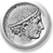 Οικονομικό Πανεπιστήμιο
Αθηνών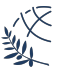 Διεθνές Πανεπιστήμιο
της Ελλάδος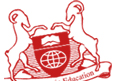 Πανεπιστήμιο Λευκωσίας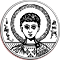 Αριστοτέλειο Πανεπιστήμιο Θεσσαλονίκης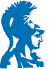 Εθνικό και Καποδιστριακό Πανεπιστήμιο Αθηνών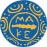 Πανεπιστήμιο Μακεδονίας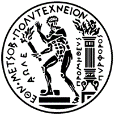 Εθνικό Μετσόβιο Πολυτεχνείο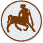 Πανεπιστήμιο Θεσσαλίας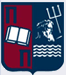 Πανεπιστήμιο Πειραιώς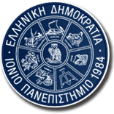 Ιόνιο Πανεπιστήμιο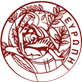 Πανεπιστήμιο Κρήτης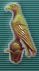 Πανεπιστήμιο Ιωαννίνων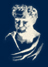 Δημοκρίτειο Πανεπιστήμιο Θράκης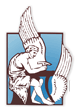 Πολυτεχνείο Κρήτης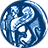 Πανεπιστήμιο Αιγαίου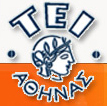 Τ.Ε.Ι. Αθήνας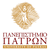 Πανεπιστήμιο Πατρών